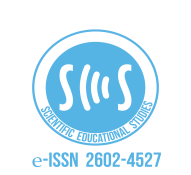 TÜRKÇE BAŞLIK (14 Punto- Palatino Linotype-Ortalı-Bold)Yazar 1 Ad-SOYAD**, Yazar 2 Ad-SOYAD*** (10 Punto)Özet (10punto-bold)	
Özet Özet Özet Özet Özet Özet Özet Özet Özet Özet Özet Özet Özet Özet Özet Özet Özet Özet Özet Özet Özet Özet Özet Özet Özet Özet Özet Özet Özet Özet Özet Özet Özet Özet Özet Özet Özet Özet Özet Özet Özet Özet Özet Özet Özet Özet Özet Özet Özet Özet Özet Özet Özet Özet Özet Özet Özet Özet Özet Özet Özet Özet Özet Özet Özet Özet Özet Özet Özet Özet Özet Özet Özet Özet Özet Özet Özet Özet Özet Özet Özet Özet Özet Özet Özet Özet Özet Özet Özet Özet Özet Özet Özet Özet Özet Özet Özet Özet Özet Özet Özet Özet Özet Özet Özet Özet Özet Özet Özet Özet Özet Özet Özet Özet Özet Özet Özet Özet Özet (10 puanto)Anahtar kelimeler (10punto-bold): Kelime1, kelime2, kelime3, kelime4, kelime5 (10 punto)YABANCI BAŞLIK (14 Punto- Palatino Linotype-Ortalı-Bold)Abstract(10punto-bold)
Abstract Abstract Abstract Abstract Abstract Abstract Abstract Abstract Abstract Abstract Abstract Abstract Abstract Abstract Abstract Abstract Abstract Abstract Abstract Abstract Abstract Abstract Abstract Abstract Abstract Abstract Abstract Abstract Abstract Abstract Abstract Abstract Abstract Abstract Abstract Abstract Abstract Abstract Abstract Abstract Abstract Abstract Abstract Abstract Abstract Abstract Abstract Abstract Abstract Abstract Abstract Abstract Abstract Abstract Abstract Abstract Abstract Abstract Abstract Abstract Abstract Abstract Abstract Abstract Abstract Abstract Abstract Abstract Abstract Abstract Abstract Abstract Abstract Abstract Abstract Abstract Abstract Abstract Abstract Abstract Abstract Abstract Abstract Abstract Abstract Abstract Abstract Abstract Abstract (10 puanto)Key words (10punto-bold): Key word1, key word2, key word3 (10 puanto)GİRİŞ (12 Punto-Bold)Yukarıdan tek satır boşluk bırakılmalıdır. Giriş Giriş Giriş Giriş Giriş Giriş Giriş Giriş Giriş Giriş Giriş Giriş Giriş Giriş Giriş Giriş Giriş Giriş Giriş Giriş Giriş Giriş Giriş Giriş Giriş Giriş Giriş Giriş Giriş Giriş Giriş Giriş Giriş Giriş Giriş Giriş Giriş Giriş Giriş Giriş Giriş Giriş Giriş Giriş Giriş Giriş Giriş Giriş Giriş Giriş Giriş Giriş Giriş Giriş Giriş Giriş Giriş Giriş Giriş Giriş Giriş Giriş Giriş Giriş Giriş Giriş Giriş Giriş Giriş Giriş Giriş Giriş Giriş Giriş Giriş Giriş Giriş Giriş Giriş Giriş Giriş Giriş Giriş GirişAlt Başlık (İlk Harfler Büyük 12 Punto-Bold)Giriş Giriş Giriş Giriş Giriş Giriş Giriş Giriş Giriş Giriş Giriş Giriş Giriş Giriş Giriş Giriş Giriş Giriş Giriş Giriş Giriş Giriş Giriş Giriş Giriş Giriş Giriş Giriş Giriş Giriş Giriş Giriş Giriş Giriş Giriş Giriş Giriş Giriş Giriş Giriş Giriş Giriş Giriş Giriş Giriş Giriş Giriş Giriş Giriş Giriş Giriş Giriş Giriş Giriş Giriş Giriş Giriş Giriş Giriş Giriş Giriş Giriş Giriş Giriş Giriş Giriş Giriş Giriş (12 punto)YÖNTEM (12 Punto-Bold)Yukarıdan tek satır boşluk bırakılmalıdır. Yöntem Yöntem Yöntem Yöntem Yöntem Yöntem Yöntem Yöntem Yöntem Yöntem Yöntem Yöntem Yöntem Yöntem Yöntem Yöntem Yöntem Yöntem Yöntem Yöntem Yöntem Yöntem Yöntem Yöntem Yöntem Yöntem Yöntem Yöntem Yöntem Yöntem Yöntem Yöntem Yöntem Yöntem Yöntem Yöntem Alt Başlık (İlk Harfler Büyük 12 Punto-Bold)Yöntem Yöntem Yöntem Yöntem Yöntem Yöntem Yöntem Yöntem Yöntem Yöntem Yöntem Yöntem Yöntem Yöntem Yöntem Yöntem Yöntem Yöntem Yöntem Yöntem Yöntem Yöntem Yöntem Yöntem Yöntem (12 punto)Tablo 1. Aşağıda örnek tablo yer almaktadır. Tablo isminin sadece ilk harfi büyük olmalıdır. Tablo başlığı ile tablo arasında boşluk olmamalıdır. (Ortalı 12 Punto)Yukarıda yer alan tablo içerisindeki karakterler; 10 Punto büyüklüğünde, ortalı, tablo genişliği %100, hücre kenar boşlukları 0 (sıfır) olarak ayarlanacaktır.BULGULAR (12 Punto-Bold)Yukarıdan tek satır boşluk bırakılmalıdır Bulgular Bulgular Bulgular Bulgular Bulgular Bulgular Bulgular Bulgular Bulgular Bulgular Bulgular Bulgular Bulgular Bulgular Bulgular Bulgular Bulgular Bulgular Bulgular Bulgular Bulgular Bulgular Bulgular Bulgular Bulgular Bulgular Bulgular Bulgular Bulgular Bulgular Bulgular Bulgular Bulgular Alt Başlık (İlk Harfler Büyük 12 Punto-Bold)Bulgular Bulgular Bulgular Bulgular Bulgular Bulgular Bulgular Bulgular Bulgular Bulgular Bulgular Bulgular Bulgular Bulgular Bulgular Bulgular Bulgular Bulgular Bulgular Bulgular Bulgular Bulgular Bulgular Bulgular Bulgular Bulgular Bulgular Bulgular Bulgular Bulgular (12 punto)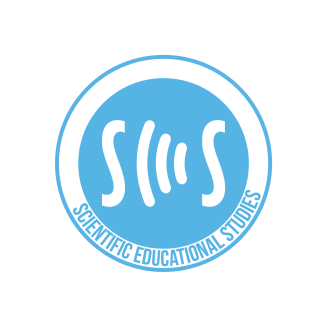 Şekil 1. Yukarıda örnek şekil yer almaktadır. Şekil isminin sadece ilk harfi büyük olmalıdır. Şekil ve şekil yazısı arasında boşluk bırakılmamalıdır.(Ortalı 12 Punto)Yukarıdan tek satır boşluk bırakılmalıdır. Bulgular Bulgular Bulgular Bulgular Bulgular Bulgular Bulgular Bulgular Bulgular Bulgular Bulgular Bulgular Bulgular Bulgular Bulgular Bulgular Bulgular Bulgular Bulgular Bulgular Bulgular Bulgular Bulgular Bulgular Bulgular Bulgular Bulgular Bulgular Bulgular Bulgular Bulgular Bulgular Bulgular Bulgular Bulgular Bulgular Bulgular Bulgular Bulgular Bulgular Bulgular Bulgular Bulgular Bulgular Bulgular Bulgular Bulgular Bulgular Bulgular Bulgular Bulgular Bulgular Bulgular Bulgular Bulgular Bulgular (12 punto)TARTIŞMA VE SONUÇ (12 Punto-Bold)Yukarıdan tek satır boşluk bırakılmalıdır. Tartışma ve sonuç Tartışma ve sonuç Tartışma ve sonuç Tartışma ve sonuç Tartışma ve sonuç Tartışma ve sonuç Tartışma ve sonuç Tartışma ve sonuç Tartışma ve sonuç Tartışma ve sonuç Tartışma ve sonuç Tartışma ve sonuç Tartışma ve sonuç Tartışma ve sonuç Tartışma ve sonuç Tartışma ve sonuç Tartışma ve sonuç Tartışma ve sonuç Tartışma ve sonuç Tartışma ve sonuç Tartışma ve sonuç Tartışma ve sonuç Tartışma ve sonuç Tartışma ve sonuç Tartışma ve sonuç Tartışma ve sonuç Tartışma ve sonuç Tartışma ve sonuç Tartışma ve sonuç Tartışma ve sonuç Tartışma ve sonuç Tartışma ve sonuç Tartışma ve sonuç Tartışma ve sonuç Alt Başlık (İlk Harfler Büyük 12 Punto-Bold)Tartışma ve sonuç Tartışma ve sonuç Tartışma ve sonuç Tartışma ve sonuç Tartışma ve sonuç Tartışma ve sonuç Tartışma ve sonuç Tartışma ve sonuç Tartışma ve sonuç Tartışma ve sonuç Tartışma ve sonuç Tartışma ve sonuç Tartışma ve sonuç Tartışma ve sonuç Tartışma ve sonuç Tartışma ve sonuç Tartışma ve sonuç (12 punto)ÖNERİLER (12 Punto-Bold)Yukarıdan tek satır boşluk bırakılmalıdır. Öneriler, Öneriler, Öneriler, Öneriler, Öneriler , Öneriler ,  Öneriler , Öneriler , Öneriler , Öneriler , Öneriler , Öneriler , Öneriler , Öneriler , Öneriler , Öneriler , Öneriler , Öneriler , Öneriler , Öneriler , Öneriler , Öneriler , Öneriler , Öneriler , Öneriler , Öneriler, (12 punto)Alt Başlık (İlk Harfler Büyük 12 Punto-Bold)Öneriler , Öneriler ,  Öneriler , Öneriler , Öneriler , Öneriler , Öneriler , Öneriler , Öneriler , Öneriler , Öneriler , Öneriler , Öneriler , Öneriler , Öneriler , Öneriler , Öneriler , Öneriler , Öneriler , Öneriler , Öneriler , Öneriler (12 punto).KAYNAKÇA (12 Punto-Bold)Yazarın Soyadı, Yazarın Adının Baş Harfleri. (Yıl). Kitabın adı italik ve ilk harften sonra	(özel adlar dışında) bütünüyle küçük şekilde. Baskı Yeri: Yayınevi.Editörün Soyadı, Editörün Adının Baş Harfleri. (Ed.). (Yıl). Kitabın adı italik ve ilk harften sonra (özel adlar dışında) bütünüyle küçük şekilde. Baskı Yeri: Yayınevi.İlk Yazarın Soyadı, İlk Yazarın Adının Baş Harfleri., İkinci Yazarın Soyadı, İkinci Yazarın Adının Baş Harfleri. ve Üçüncü Yazarın Soyadı, Üçüncü Yazarın Adının Baş Harfleri. (Yıl). Kitabın adı italik ve ilk harften sonra (özel adlar dışında) bütünüyle küçük şekilde. Yer: Yayınevi.Yazarın Soyadı, Yazarın Adının Baş Harfleri. (Yıl). Kitabın adı italik ve ilk harften sonra (özel adlar dışında) bütünüyle küçük şekilde (Gözden geçirilmiş/genişletilmiş x. baskı). Baskı Yeri: Yayınevi.Yazarın Soyadı, Yazarın Adının Baş Harfleri. (Yıl). Kitabın adı italik ve ilk harften sonra (özel adlar dışında) bütünüyle küçük şekilde. (Çevirmenin Adının İlk Harfleri. Çevirmenin Soyadı, Çev.) Baskı Yeri: Yayınevi.Yazarın Soyadı, Yazarın Adının Baş Harfleri. (Yıl). Yazının başlığı. Kitabın adı italik ve ilk harften sonra (özel adlar dışında) bütünüyle küçük şekilde (ss. sayfa numara aralığı). Baskı Yeri: Yayınevi.Yazarın Soyadı, Yazarın Adının Baş Harfleri. (Yıl). Yazının başlığı. Editörün adının/adlarının baş harfi. Editörün soyadı (Ed.), Kitabın adı italik ve ilk harften sonra (özel adlar dışında) bütünüyle küçük şekilde (ss. sayfa numara aralığı). Baskı Yeri: Yayınevi.Yazarın Soyadı, Yazarın Adının Baş Harfleri. (Yıl). Yazının başlığı. Kitabın adı italik ve ilk harften sonra (özel adlar dışında) bütünüyle küçük şekilde (ss. sayfa numara aralığı). Baskı Yeri: Yayınevi.Yazarın Soyadı, Yazarın Adının Baş Harfleri. (Yıl, varsa ay). Makalenin adı yalnızca ilk kelimenin ilk harfi büyük, geri kalanlar özel isim değilse küçük şekilde. Derginin Adı İtalik ve Her Kelimenin İlk Harfi Büyük Şekilde, Cilt İtalik Şekilde(Sayı), Sayfa Numara Aralığı. doi:xxxxxxYazarın Soyadı, Yazarın Adının Baş Harfleri. (Yazının yayım tarihi). Yazının adı italik olarak, yalnızca ilk kelimenin ilk harfi büyük, geri kalanlar özel isim değilse küçük şekilde. Erişim tarihi: Gün Ay Yıl, yazının linki. Yazarın Soyadı, Yazarın Adının Baş Harfleri. (Yıl). Tezin adı italik olarak, yalnızca ilk kelimenin ilk harfi büyük, geri kalanlar özel isim değilse küçük şekilde (Yayımlanmamış Yüksek Lisans/Doktora Tezi). Kurumun Adı, Kurumun Yeri.Extended Abstract (Palatino Linotype 14 Punto, between 800 & 1000 words)Introduction (İlk harfler büyük 12 Punto-Bold)Extended Abstract, Extended Abstract Extended Abstract, Extended AbstractExtended Abstract, Extended Abstract Extended Abstract, Extended AbstractExtended Abstract, Extended Abstract Extended Abstract, Extended AbstractExtended Abstract, Extended Abstract Extended Abstract, Extended AbstractExtended Abstract, Extended Abstract Extended Abstract, Extended AbstractMethod (İlk harfler büyük 12 Punto-Bold)Extended Abstract, Extended Abstract Extended Abstract, Extended AbstractExtended Abstract, Extended Abstract Extended Abstract, Extended AbstractExtended Abstract, Extended Abstract Extended Abstract, Extended AbstractExtended Abstract, Extended Abstract Extended Abstract, Extended AbstractFindings (İlk harfler büyük 12 Punto-Bold)Extended Abstract, Extended Abstract Extended Abstract, Extended AbstractExtended Abstract, Extended Abstract Extended Abstract, Extended AbstractExtended Abstract, Extended Abstract Extended Abstract, Extended AbstractExtended Abstract, Extended Abstract Extended Abstract, Extended AbstractExtended Abstract, Extended Abstract Extended Abstract, Extended AbstractDiscussion & Result (İlk harfler büyük 12 Punto-Bold)Extended Abstract, Extended Abstract Extended Abstract, Extended AbstractExtended Abstract, Extended Abstract Extended Abstract, Extended AbstractExtended Abstract, Extended Abstract Extended Abstract, Extended AbstractExtended Abstract, Extended Abstract Extended Abstract, Extended AbstractRecommendations (İlk harfler büyük 12 Punto-Bold)Extended Abstract, Extended Abstract Extended Abstract, Extended AbstractExtended Abstract, Extended Abstract Extended Abstract, Extended AbstractExtended Abstract, Extended Abstract Extended Abstract, Extended AbstractExtended Abstract, Extended Abstract Extended Abstract, Extended AbstractXx(İlk harf büyük 10p bold)Yy (İlk harf büyük 10p bold)Zz(İlk harf büyük 10p bold)abc123123abc123123abc123123